Comité TECHNIQUECinquantième session 
Genève, 7-9 avril 2014rÉvision partielle des principes directeurs d’examen du Concombre
(document TG/61/7)Document établi par le Bureau de l’Union

Avertissement : le présent document ne représente pas les principes ou les orientations de l’UPOV	À sa quarante-septième session tenue à Nagasaki (Japon), du 20 au 24 mai 2013, le Groupe de travail technique sur les plantes potagères (TWV) a examiné la révision partielle des principes directeurs d’examen du concombre sur la base du document TG/61/7 (voir le paragraphe 72 du document TWV/47/34 “Report”).	La structure du présent document est la suivante :Proposition de révision des caractères de groupement dans le chapitre 5.3	1Proposition de révision du chapitre 7 : Tableau des caractères	1Proposition de révision des caractères 44 à 50	1Proposition de révision du chapitre 8 : Explications du tableau des caractères	5Proposition visant à inclure un format révisé pour les caractères de résistance aux maladies sous la section 8.2	5Proposition de révision du chapitre 10 “Questionnaire technique”	32Section 5 : Caractères du tableau des caractères qui figurent dans le questionnaire technique	32Section 7 : Ajout de nouveaux caractères sous 7.3.1	33	Les révisions proposées sont présentées dans l’annexe du présent document.[L’annexe suit]Proposition de révision des caractères de groupement dans le chapitre 5.3Libellé actuel :Cotylédon : amertume (caractère 1)Plante : expression du sexe (caractère 13)Ovaire : couleur de la pilosité (caractère 15)c)	Parthénocarpie (caractère 16)d)	Fruit : longueur (caractère 17)e)	Fruit : couleur de fond de l’épiderme à maturité commerciale (caractère 25)Nouveau libellé proposé :	Cotylédon : amertume (caractère 1)Plante : expression du sexe (caractère 13)Ovaire : couleur de la pilosité l’ornementation  (caractère 15)cd)	Parthénocarpie (caractère 16)de)	Fruit : longueur (caractère 17)ef)	Fruit : couleur de fond de l’épiderme à maturité commerciale (caractère 25)g)	Résistance à Cladosporium cucumerinum (Ccu) (caractère 44)h)	Résistance au virus de la mosaïque du concombre (CMV) (caractère 45)i)	Résistance à l’oïdium (Podosphaera xanthii) (Px) (caractère 46)j)	Résistance à la pourriture corynespora et à la septoriose (Corynespora cassiicola) (Cca) (caractère 48)k)	Résistance au virus du jaunissement des nervures du concombre (CVYV) (caractère 49)Proposition de révision du chapitre 7 : Tableau des caractèresProposition de révision des caractères 44 à 50Libellé actuel :Nouveau libellé proposé :Libellé actuel :Nouveau libellé proposé :Libellé actuel :Nouveau libellé proposé :Libellé actuel :Nouveau libellé proposé :Libellé actuel :Nouveau libellé proposé :Libellé actuel :Nouveau libellé proposé :Libellé actuel :Nouveau libellé proposé :Proposition de révision du chapitre 8 : Explications du tableau des caractèresProposition visant à inclure un format révisé pour les caractères de résistance aux maladies
sous la section 8.2(Le libellé actuel et le nouveau libellé proposé sont présentés sur des pages se faisant face)Libellé actuel :Ad. 44 : Résistance à Cladosporium cucumerinum (Ccu)MéthodeMaintien de la maladieCultureInoculationConditions particulières après inoculationDurée de l’examenNouveau libellé proposé :Ad. 44 : Résistance à Cladosporium cucumerinum (Ccu)Libellé actuel :Ad. 45 : Résistance au virus de la mosaïque du concombreMéthodeMaintien de la maladieCultureInoculationConditions particulières après inoculationDurée de l’examenNouveau libellé proposé :Ad. 45 : Résistance au virus de la mosaïque du concombre (CMV)Libellé actuel :Ad. 46 : Résistance à l’oïdium (Podosphaera xanthii) (Sf)MéthodeMaintien de la maladie	Nature du milieu : 	Sur des plantes vivantes sensiblesPréparation de l’inoculum : 	Enlever par lavage les spores des feuilles infectées et préparer une suspension avec une concentration de 105 spores/ml.  Filtrer cette suspension au travers d’une mousseline avant d’infecter les plantes.Culture	Semis : 	En terre d’empotage ou compost	Température : 	22/20C (jour/nuit)	Lumière : 	Au moins 16 heures	Nombre de plantes : 	30 plantes par échantillonInoculation	Stade des plantes : 	Cotylédons pleinement développés	Méthode d’inoculation : 	Pulvériser la suspension sporale sur les feuilles, les premier, deuxième et cinquième jours après repiquage.Conditions particulières après inoculation	Température : 	20/20C (j/n)	Lumière : 	16 heuresDurée de l’examen	- Semis – inoculation 	7, 8 et 11 jours	- Inoculation – dernière lecture : 	12 joursMode d’observation1.	Sensibilité : hypocotyles et cotylédons infectés, première feuille fortement infectée, forte sporulation.2.	Résistance moyenne : hypocotyles non infectés, cotylédons et première feuille modérément infectés avec une sporulation modérée et une colonisation modérée.3.	Forte résistance : hypocotyles et cotylédons non infectés, première feuille très faiblement infectée ou pas infectée, peu de colonies, très faible sporulation.Variétés témoins : 	1.	Sensibilité : Corona
	2.	Résistance moyenne : Flamingo
	3.	Forte résistance : CordobaNouveau libellé proposé :Ad. 46 : Résistance à l’oïdium (Podosphaera xanthii) (Px)Libellé actuel :Ad. 47 : Résistance au mildiou (Pseudoperonospora cubensis) (Pc)MéthodeMaintien de la maladie	Nature du milieu : 	Sur des plantes vivantes sensiblesPréparation de l’inoculum : 	Enlever par lavage à l’eau froide distillée les spores des feuilles infectées et préparer une suspension.  L’utiliser immédiatement.Culture	Semis : 	En terre d’empotage ou compost	Température : 	22/20C (j/n)	Lumière : 	Au moins 16 heures	Nombre de plantes : 	30 plantes par échantillonInoculation	Stade des plantes : 	Deux premières feuilles pleinement développées	Méthode d’inoculation : 	Pulvériser la suspension sporale sur les feuilles.Conditions particulières après inoculation	Température : 	22/20C (j/n)	Lumière : 	16 heures	Humidité relative : 	100%, 48 heures après inoculation	Conditions particulières : 	Couvercle plastique posé sur les plantes.  Le couvercle est fermé pendant les trois premiers jours, puis légèrement ouvert durant le jour.Durée de l’examen	- Semis – inoculation : 	20 jours	- Inoculation – dernière lecture : 	+ 10 joursMéthode d’observation :Sensibilité : larges lésions avec production abondante de spores, nécrose du tissu foliaire dans les cinq jours.Résistance moyenne : lésions de taille moyenne, période de jaunissement du tissu dépassant 10 jours.Forte résistance : lésions de petite taille, début de nécrose du tissu lisse au centre, absence de production de spores visible.Variétés témoins : 	Sensibilité : 	Pepinex 69, SMR 58			Résistance moyenne : 	PoinsettForte résistance : 	Nouveau libellé proposé :Ad. 47 : Résistance au mildiou (Pseudoperonospora cubensis) (Pcu)Libellé actuel :Ad.  48 : Résistance à la pourriture Corynespora et à la septoriose (Corynespora cassiicola) (Cca)MéthodeMaintien de la maladie	Nature du milieu : 	Gélose dextrosée à la pomme de terre	Conditions particulières : 	12 à 14 jours dans l’obscurité à 20C	Observations : 	La suspension de spores doit avoir une concentration de 0,5 x 105 spores/ml.  À maintenir au réfrigérateur à 4°C pendant 4 jours au maximum.Préparation de l’inoculum : 	Enlever par raclage le champignon du milieu nutritif, le recueillir dans un vase à bec et le filtrer au travers d’une mousseline.Culture	Semis : 	En terre d’empotage ou compost	Température : 	22/20C (j/n)	Lumière : 	Au moins 16 heures	Nombre de plantes : 	30 plantes par échantillonInoculation	Stade des plantes : 	Les plantes doivent avoir une première feuille d’un diamètre de trois centimètres.	Méthode d’inoculation : 	Pulvériser la suspension sporale sur les feuillesConditions particulières après inoculation	Température : 	25/15C (j/n)	Lumière : 	Au moins 16 heures	Conditions particulières : 	Couvercle plastique posé sur les plantes.  Le couvercle est fermé pendant les trois premiers jours, puis légèrement ouvert durant le jour.Durée de l’examen	- Semis – inoculation : 	12 à 13 jours	- Inoculation – dernière lecture : 	  8 à 10 joursMéthode d’observation :1.	Sensible	a)	cotylédons et première feuille morts, plante à croissance fortement réduite;	b)	cotylédons morts ou fortement infectés, première feuille faiblement infectée, plante à croissance fortement réduite2.	Résistante	a)	cotylédons fortement infectés, première feuille non infectée, plante à croissance normale;	b)	cotylédons et première feuille non infectés, plante à croissance normale.Variétés témoins	Résistance absente : Pepinova (1a) et Cerrucho, Goya (1b)	Résistance présente : Cumlaude, Edona (2a) et Corona (2b)Nouveau libellé proposé :Ad. 48 : Résistance à la pourriture corynespora et à la septoriose (Corynespora cassiicola) (Cca)Libellé actuel :Ad. 49 : Résistance au virus du jaunissement des nervures du concombreMéthodeMaintien des isolatsNature du milieu : 	Sur des plantes vivantes sensiblesConditions particulières : 	Inoculum frais, ou inoculum stocké à ‑20˚C pendant trois mois au maximumRéalisation de l’examenStade des plantes : 	Apparition de la première feuilleTempérature : 	16 à 30˚CLumière : 	16 heuresMéthode de culture : 	SerreMéthode d’inoculation : 	Mécanique, par friction sur les cotylédonsDurée de l’examen : 	De l’inoculation à la lecture : 14 joursNombre de plantes examinées : 	Au moins 15 plantesVariétés témoins : 	Sensible : Corona	Résistante : TornacObservation : 	Les variétés résistantes peuvent présenter une légère décoloration des nervures des feuilles plus anciennes.Nouveau libellé proposé :Ad. 49 : Résistance au virus du jaunissement des nervures du concombre (CVYV)Libellé actuel :Ad. 50 : Résistance au virus de la mosaïque jaune de la courgetteMéthodeMaintien des isolatsNature du milieu : 	Sur des plantes vivantes sensiblesConditions particulières : 	Inoculum frais ou stocké pendant six mois au maximum à ‑20˚CRéalisation de l’examenStade des plantes : 				Apparition de la première feuilleTempérature : 					23 à 25˚C jour et nuitLumière : 						16 heuresMéthode de culture : 				SerreMéthode d’inoculation : 				Mécanique, par friction sur les cotylédonsDurée de l’examen : 				De l’inoculation à la lecture : 14 joursNombre de plantes examinées : 		Au moins 15 plantesVariétés témoins : 				Sensible : Corona							Résistante : DinaObservation : 	Les variétés résistantes peuvent présenter une légère décoloration des nervures des feuilles plus anciennes.Les variétés sensibles présentent des symptômes généralisés de la mosaïque.Nouveau libellé proposé :Ad. 50 : Résistance au virus de la mosaïque jaune de la courgette (ZYMV)Proposition de révision du chapitre 10 “Questionnaire technique”Section 5 : Caractères du tableau des caractères qui figurent dans le questionnaire techniqueAjouter à la section 5 une option “n’a pas été examinée” aux caractères 44, 45, 46, 48 et 49 :Section 7 : Ajout de nouveaux caractères sous 7.3.1Ajouter ce qui suit à la section 7 “Renseignements complémentaires pouvant faciliter l’examen de la variété”7.3.1	Résistance aux parasites et aux maladies (si possible, veuillez préciser les pathotypes/souches)[Fin de l’annexe et du document]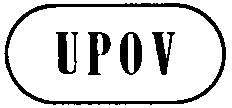 FTC/50/30ORIGINAL : anglaisDATE : 21 février 2014UNION INTERNATIONALE POUR LA PROTECTION DES OBTENTIONS VÉGÉTALESUNION INTERNATIONALE POUR LA PROTECTION DES OBTENTIONS VÉGÉTALESUNION INTERNATIONALE POUR LA PROTECTION DES OBTENTIONS VÉGÉTALESGenèveGenèveGenève44.  

(+)Resistance to Cladosporium cucumerinum (Ccu)Résistance à Cladosporium cucumerinum (Ccu)Resistenz gegen Cladosporium cucumerinum (Ccu)Resistencia a la Cladosporium cucumerinum (Ccu)QLabsentabsentefehlendausentePepinex 69 1presentprésentevorhandenpresenteMaketmore 76 944.  

(+)Resistance to Cladosporium cucumerinum (Ccu)Résistance à Cladosporium cucumerinum (Ccu)Resistenz gegen Cladosporium cucumerinum (Ccu)Resistencia a la Cladosporium cucumerinum (Ccu)QLabsentabsentefehlendausenteCherubino, Frontera,Pepinex 69 1presentprésentevorhandenpresenteCorona, Marketmore 76, Sheila945.  

(+)Resistance to Cucumis Mosaic Virus (CMV)Résistance au virus de la mosaïque du concombreResistenz gegen Gurkenmosaikvirus (CMV)Resistencia al virus del mosaico del pepino (CMV)QNsusceptiblesensibilitéanfälligsusceptibleGele Tros1moderately resistantrésistance moyennemäßig resistentintermediaGardon2highly resistantforte résistancehochresistentaltaHokus, Naf 345.  

(+)Resistance to Cucumber mosaic virus(CMV)Résistance au virus de la mosaïque du concombre (CMV)Resistenz gegen Gurkenmosaikvirus (CMV)Resistencia al virus del mosaico del pepino (CMV)QNsusceptiblesensibleanfälligsusceptibleBosporus, Corona, Ventura1moderately resistantmoyennement résistantmäßig resistentintermediaCapra,Gardon, Verdon2highly resistanthautement résistanthochresistentaltaNaf, Picolino346.  

(+)Resistance to powdery mildew (Podosphaera xanthii) (Sf)Résistance à l’oïdium (Podosphaera xanthii) (Sf)Resistenz gegen Echten Mehltau (Podosphaera xanthii) (Sf)Resistencia al mildiú blanco (Podosphaera xanthii) (Sf)QNsusceptiblesensibilitéanfälligsusceptibleCorona 1moderately resistantrésistance moyennemäßig resistentintermediaFlamingo 2highly resistantforte résistancehochresistentaltaCordoba 346.  

(+)Resistance to Powdery mildew (Podosphaera xanthii) (Px)Résistance à l’oïdium (Podosphaera xanthii) (Px)Resistenz gegen Echten Mehltau (Podosphaera xanthii) (Px)Resistencia al oidio (Podosphaera xanthii) (Px)QNsusceptiblesensibleanfälligsusceptibleCorona, Ventura1moderately resistantmoyennement résistantmäßig resistentintermediaFlamingo 2highly resistanthautement résistanthochresistentaltaAramon, Bella,Cordoba 347.  

(+)Resistance to downy mildew (Pseudoperonospora cubensis) (Pc)Résistance au mildiou (Pseudoperonospora cubensis) (Pc)Resistenz gegen Falschen Mehltau (Pseudoperonospora cubensis) (Pc)Resistencia al mildiú velloso del pepino (Pseudoperonospora cubensis (Pc))QNsusceptiblesensibilitéanfälligsusceptiblePepinex 69, SMR 581moderately resistantrésistance moyennemäßig resistentintermediaPoinsett2highly resistantforte résistancehochresistentalta347.  

(+)Resistance to Downy mildew (Pseudoperonospora cubensis) (Pcu)Résistance au mildiou (Pseudoperonospora cubensis) (Pcu)Resistenz gegen Falschen Mehltau (Pseudoperonospora cubensis) (Pcu)Resistencia al mildiú velloso del pepino (Pseudoperonospora cubensis (Pcu)QLabsentabsentefehlendausentePepinex 69, Wisconsin1presentprésentevorhandenpresentePoinsett 76948.

(+)
Resistance to Corynespora blight and target leaf spot (Corynespora cassiicola) (Cca)Résistance à la pourriture corynespora et à la septoriose (Corynespora cassiicola) (Cca)Resistenz gegen
Corynespora-Blattfleckenkrank-heit (Corynespora cassiicola) (Cca)Resistencia a la mancha foliar (Corynespora cassiicola) (Cca)QLabsentabsentefehlendausenteCerrucho, Goya, Pepinova1presentprésentevorhandenpresenteCorona, Cumlaude, Edona948.

(+)
Resistance to Corynespora blight and target leaf spot (Corynespora cassiicola) (Cca)Résistance à la pourriture corynespora et à la septoriose (Corynespora cassiicola) (Cca)Resistenzgegen
Corynespora-Blattfleckenkrankheit (Corynespora cassiicola) (Cca)Resistencia a la mancha foliar (Corynespora cassiicola) (Cca)QLabsentabsentefehlendausenteBodega1presentprésentevorhandenpresenteCorona, Cumlaude949.  

(+)Resistance to Cucumber Vein Yellowing Virus (CVYV)Résistance au virus du jaunissement des nervures du concombreResistenz gegen Cucumber Vein Yellowing Virus (CVYV)Resistencia al virus de las venas amarillas del pepino (CVYV)QLabsentabsentefehlendausenteCorona 1presentprésentevorhandenpresenteTornac 949.  

(+)Resistance to Cucumber vein yellowing virus (CVYV)Résistance au virus du jaunissement des nervures du concombre (CVYV)Resistenz gegen Cucumber vein yellowing virus(CVYV)Resistencia al virus de las venas amarillas del pepino (CVYV)QLabsentabsentefehlendausenteCorinda,Corona, Ventura1presentprésentevorhandenpresenteDina, Summerstar, Tornac 950.  

(+)Resistance to Zucchini Yellow Mosaic Virus (ZYMV)Résistance au virus de la mosaïque jaune de la courgette Resistenz gegen Zucchinigelb-mosaikvirus (ZYMV)Resistencia al virus del mosaico amarillo del calabacín (ZYMV)QLabsentabsentefehlendausenteCorona1presentprésentevorhandenpresenteDina950.  

(+)Resistance to Zucchini yellow mosaic virus (ZYMV)Résistance au virus de la mosaïque jaune de la courgette (ZYMV)Resistenz gegen Zucchinigelb-mosaikvirus (ZYMV)Resistencia al virus del mosaico amarillo del calabacín (ZYMV)QLabsentabsentefehlendausenteCorona, Hilton, Ventura1presentprésentevorhandenpresenteDina, Summerstar, Thunder9Nature du milieu :Gélose dextrosée à la pomme de terreConditions particulières :7 à 8 jours dans l’obscurité à 20CObservations :La suspension de spores doit avoir une concentration de 0,5 x 105 spores/ml.  À maintenir au réfrigérateur à 4°C pendant 4 jours au maximum.Préparation de l’inoculum :Enlever par raclage le champignon de la gélose dextrosée à la pomme de terre, le recueillir dans un vase à bec et le filtrer au travers d’une mousseline.Semis :En terre d’empotage ou compostTempérature :22/20C (j/n)Lumière :Au moins 16 heuresNombre de plantes :30 plantes par échantillonStade des plantes :Les plantes doivent avoir une première feuille d’un diamètre de trois centimètres.Méthode d’inoculation :Pulvériser la suspension sporale sur les feuilles.Température :22/20C (j/n)Lumière :Au moins 16 heuresConditions particulières :Couvercle plastique posé sur les plantes.  Le couvercle est fermé pendant les trois premiers jours, puis légèrement ouvert durant le jour.- Semis – inoculation :12 jours- Inoculation – dernière lecture :6 à 8 joursVariétés témoins :Résistance absente : Pepinex 69Résistance présente : Maketmore 761.Agent pathogèneCladosporium cucumerinum2.État de quarantainenon3.Espèces hôtesCucumis sativus (concombre ou cornichon)4.Source de l’inoculumNaktuinbouw (NL)5.Isolatnaturel;  à prélever sur n’importe quelle source d’infection en plein champ6.Identification de l’isolatréactions attendues sur des variétés témoins résistantes7.Détermination du pouvoir pathogènesymptômes sur des variétés témoins sensibles8.Multiplication de l’inoculum8.1Milieu de multiplicationp. ex. : Gélose dextrosée à la pomme de terre (PDA)8.2Variété multipliée-8.3Stade de la plante lors de l’inoculation-8.4Milieu d’inoculationeau déminéralisée stérile8.5Méthode d’inoculationracler les boîtes de Pétri et étaler sur de nouvelles plaques8.6Récolte de l’inoculumde sous-cultures vieilles de 7 à 8 jours dans l’obscurité à 20°C8.7Vérification de l’inoculum récolté-8.8Durée de conservation/viabilité de l’inoculum4 jours à 4°C9.Format de l’essai9.1Nombre de plantes par génotypeau moins 209.2Nombre de répétitions19.3Variétés témoinsCherubino, Frontera, Pepinex 69 (sensibles)Corona, Marketmore 76, Sheila (résistantes)9.4Protocole d’essaip. ex. après tous les 8 échantillons, 16 plantes résistantes et 16 plantes sensibles9.5Installation d’essai-9.6Température18 ou 22/20°C jour/nuit9.7Lumièreau moins 16 heures9.8Saison-9.9Mesures spécialesveiller à ce que le sol ne soit pas sec au moment de l’inoculation;  tente plastique fermée le jour et la nuit pendant les trois premiers jours après l’inoculation;  puis légèrement ouverte en cours de journée10.Inoculation10.1Préparation de l’inoculumfacultatif : ajouter 0,01% de Tween à la suspension de spores10.2Quantification de l’inoculum0,5*105 -0,5*106 spores/ml10.3Stade de la plante lors de l’inoculationjeune cotylédon ou première vraie feuille10.4Méthode de l’inoculationpulvérisation d’une suspension de spores10.5Première observation6 jours après inoculation10.6Seconde observation8 jours après inoculation10.7Observations finales8 jours après inoculation11.Observations11.1Méthodevisuelle, comparative11.2Échelle d’observation[1] absente : Fronteralésions brunâtres sur les cotylédons et mort de la plante[9] présente : Coronasans symptômes, ou avec des lésions vertes, ou brunissement des feuilles11.3Validation de l’essaisur variétés témoins11.4Hors-typesmaximum 1 sur 6-35 plantes12.Interprétation des données en termes de niveaux d’expression des caractères de l’UPOVQL13.Points critiques de contrôletempérature et humiditéNature du milieu :Sur des plantes vivantes sensiblesObservations :Maintenir la serre exempte de pucerons Préparation de l’inoculum :Mélanger à de l’eau les feuilles venant d’être infectées.  Préparer une solution d’une concentration de 1 :15 (inoculum : eau).Semis :En terre d’empotage ou compostTempérature :22/20C (j/n)Lumière :Au moins 16 heuresNombre de plantes :30 plantes par échantillonStade des plantes :Cotylédons pleinement développésMéthode d’inoculation :Inoculation mécanique par abrasion des cotylédons à la poudre de carborundum.  Lavage des cotylédons après inoculation.Température :22/20C (j/n)Lumière :16 heures- Semis – inoculation :6 à 7 jours- Inoculation – dernière lecture :10 à 4 joursMode d’observation :1.	SensibilitéIIcroissance limitée, cloqûres faibles sur le cotylédon, feuilles complètement marbrées
GeleTrosIIIfeuilles frisées, symptômes de la mosaïque forts sur la totalité des feuilles2.	Résistance moyenneIVfeuilles frisées, symptômes de la mosaïque légersGardonVfeuilles légèrement frisées, symptômes de la mosaïque légers, nombre important de taches nécrotiquesVIfeuilles non frisées, symptômes de la mosaïque vagues, petit nombre nécrotiques3.	Forte résistanceVIIsymptômes très peu importants de l’infection virale, nombre très peu important de taches nécrotiquesVIIIaucun symptômeHokus, Naf1.Agent pathogènevirus de la mosaïque du concombre2.État de quarantainenon3.Espèces hôtesCucumis sativus (concombre ou cornichon)4.Source de l’inoculumNaktuinbouw (NL), GEVES (FR)5.Isolatp. ex. UK 66.Identification de l’isolatvariétés de contrôle résistantes et sensibles ou jauge ELISA (Agdia)7.Détermination du pouvoir pathogèneinoculation de variétés de contrôle sensibles8.Multiplication de l’inoculum8.1Milieu de multiplicationsur des plantes vivantes sensibles8.2Variété multipliéetémoin sensible8.3Stade de la plante lors de l’inoculationcotylédons8.4Milieu d’inoculationsolution tampon de phosphate glacée + carborundum + charbon actif8.5Méthode d’inoculationpar friction8.6Récolte de l’inoculumfeuille symptomatique fraîche8.7Vérification de l’inoculum récoltéinoculation fictive avec PBS + carborundum8.8Durée de conservation/viabilité de l’inoculum8 heures à 4°C ou sur de la glace9.Format de l’essai9.1Nombre de plantes par génotypeau moins 309.2Nombre de répétitions39.3Variétés témoinsBosporus, Corona, Ventura (sensibles), Capra, Gardon, Verdon (à résistance moyenne), Naf, Picolino (à forte résistance)9.4Protocole d’essaip. ex. répétitions sur différentes tablettes en serre9.5Installation d’essaiserre ou chambre climatisée9.6Température18-25°C /15-20°C jour/nuit ou 22°C constant9.7Lumièreau moins 16 heures9.8Saisonmeilleurs résultats en avril-mai et septembre-octobre9.9Mesures spécialesmaintenir la serre exempte de pucerons10.Inoculation10.1Préparation de l’inoculumfeuille fraîche broyée dans une PBS froide10.2Quantification de l’inoculum-10.3Stade de la plante lors de l’inoculationcotylédons, p. ex. : 8 et 11 jours après les semis10.4Méthode de l’inoculationfriction, enlever par lavage le carborundum10.5Première observation7 jours après inoculation10.6Seconde observation14 jours après inoculation10.7Observations finales21 jours après inoculation, symptômes de la première et de la deuxième feuilles;  nécessaire uniquement lorsque la seconde observation n’est pas décisive11.Observations11.1Méthodeestimation visuelle de la sévérité mosaïque sur la première feuille11.2Échelle d’observation[1] sensible : 3, Corona, Venturamosaïque;  nette séparation entre le jaune et le vert[1] sensible : 4, Bosporusforte marbrure;  chlorose confluente[2] résistance moyenne : 
5, Gardon, Verdonlégère marbrure;  îles chlorotiques[2] résistance moyenne : 
6, Capragranulation chlorotique[3] forte résistance : 
7, Naf, Picolinoaucun symptôme11.3Validation de l’essaiLes variétés témoins doivent être conformes à la description;  décrire si elles sont différentes.  La variation ne doit pas dépasser 1 point d’échelle11.4Hors-typesdifférence de 2 points d’échelle avec le type majoritaire, 
maximum 1 sur 6 à 35 plantes12.Interprétation des données en termes de niveaux d’expression des caractères de l’UPOVQN [1] 3-4 sensible, [2] 5-6 moyennement résistant, [3] 7 hautement résistant13.Points critiques de contrôle1. Les symptômes se transformeront de taches annulaires en mosaïque (Ventura), marbrure (Gardon) ou taches (Capra) L’observation doit porter sur les symptômes matures.2. Les pucerons peuvent transmettre le virus de la mosaïque du concombre ainsi que d’autres virus qui peuvent en contaminer la souche.  L’essai doit avoir lieu dans un compartiment exempt de pucerons.3. L’inhibition de la croissance n’est en général pas suffisamment forte que pour la mesurer chez les jeunes plantes;  une sévère inhibition de la croissance sera plus vraisemblablement causée par une aberration génétique que par une infection virale.4. La frisure des feuilles n’est pas mentionnée comme étant un symptôme du virus de la mosaïque du concombre car elle est normalement causée par des conditions de croissance déséquilibrées.5. Les répétitions ont pour objet de contrôler la principale source de variation.  Pour le virus de la mosaïque du concombre, cela signifie en général la quantité de rayons du soleil.  C’est pourquoi les tablettes de répétition doivent représenter les différents niveaux d’ombrage à l’intérieur d’un compartiment de serre.1.Agent pathogèneoïdium Podosphaera xanthii (Sphaerotheca fuliginea)2.État de quarantainenon3.Espèces hôtesCucumis sativus (concombre ou cornichon)4.Source de l’inoculumnaturelle ou Naktuinbouw (NL)5.Isolatnaturel;  à prélever sur n’importe quelle source d’infection en plein champ6.Identification de l’isolatréactions attendues sur des variétés témoins résistantes7.Détermination du pouvoir pathogènesymptômes sur des variétés témoins sensibles8.Multiplication de l’inoculum8.1Milieu de multiplicationplantes8.2Variété multipliéevariété sensible (p. ex. Ventura)8.3Stade de la plante lors de l’inoculationapparition de la première feuille8.4Milieu d’inoculationeau déminéralisée8.5Méthode d’inoculationpulvérisation8.6Récolte de l’inoculumenlever les spores des feuilles qui en présentent avec de l’eau déminéraliséeoption : ajouter du Tween20 à 5 µL (1 goutte)/litrefiltrer avec une mousseline.  0,75 ml/pl8.7Vérification de l’inoculum récoltécompte de spores;  la concentration visée est de 1,105 spores/ml8.8Durée de conservation/viabilité de l’inoculum15 minutes9.Format de l’essai9.1Nombre de plantes par génotypeau moins 209.2Nombre de répétitions19.3Variétés témoinsCorona, Ventura (sensible), Flamingo (moyennement résistante), Aramon, Bella, Cordoba (hautement résistante)9.4Protocole d’essai-9.5Installation d’essai-9.6Température20°C constant9.7Lumière16 heures9.8Saisonmeilleurs résultats en automne (septembre/novembre)9.9Mesures spéciales-10.Inoculation10.1Préparation de l’inoculumcomme ci-dessus à 8.610.2Quantification de l’inoculum1,105 spores/ml10.3Stade de la plante lors de l’inoculationcotylédon à la 1re inoculation, première feuille à l’inoculation finale10.4Méthode de l’inoculationpulvérisation, inoculation répétée les 3e, 5e et 6e jours après la 1re10.5Première observation10 jours après inoculation10.6Seconde observation-10.7Observations finales14 jours après inoculation11.Observations11.1Méthodevisuelle, comparative;  principalement sur la première feuille11.2Échelle d’observationsporulation sur les cotylédons et les hypocotyles;  forte sporulation sur la première feuille[1] sensible : Corona, Venturasporulation sur les cotylédons et les hypocotyles;  forte sporulation sur la première feuille[2] moyennement résistante :Flamingopas de sporulation sur les hypocotyles,sporulation modérée sur les cotylédons et la première feuille[3] hautement résistante :Aramon, Bella, Cordobales symptômes sur les cotylédons sont ignoréstrès légère sporulation parfois sur la première feuille11.3Validation de l’essaisur des variétés témoins11.4Hors-typespas plus de 1 sur 6 à 35 plantes12.Interprétation des données en termes de niveaux d’expression des caractères de l’UPOVQN [1] sensible, [2] moyennement résistante, [3] hautement résistante13.Points critiques de contrôleQuelques types de résistance modérée peuvent rompre à températures plus élevées.1.Agent pathogènemildiou (Pseudoperonospora cubensis)2.État de quarantaineaucun3.Espèces hôtesCucumis sativus (concombre ou cornichon)4.Source de l’inoculumnaturelle5.Isolatnaturel;  à prélever sur n’importe quelle source d’infection en plein champ6.Identification de l’isolatréactions attendues sur des variétés témoins résistantesPepinex 69, Wisconsin (absente), Poinsett 76 (présente)7.Détermination du pouvoir pathogènesymptômes sur des variétés témoins sensibles8.Multiplication de l’inoculum8.1Milieu de multiplicationplantes vivantes8.2Variété multipliéevariété sensible8.3Stade de la plante lors de l’inoculationdeux feuilles8.4Milieu d’inoculationeau froide distillée8.5Méthode d’inoculationpulvérisation8.6Récolte de l’inoculumen lavant une feuille présentant des spores8.7Vérification de l’inoculum récoltéen comptant les spores8.8Durée de conservation/viabilité de l’inoculum-9.Format de l’essai9.1Nombre de plantes par génotypeau moins 209.2Nombre de répétitions19.3Variétés témoinsPepinex 69, Wisconsin (absente), Poinsett 76 (présente)9.4Protocole d’essai-9.5Installation d’essai-9.6Température22/20°C jour/nuit9.7Lumièreau moins 16 heures9.8Saison-9.9Mesures spécialesMaintenir 100% d’humidité pendant 24 heures.  Un couvercle plastique est posé sur les plantes.  Après 24 heures, il est légèrement ouvert durant le jour.10.Inoculation10.1Préparation de l’inoculumen lavant les feuilles présentant des spores10.2Quantification de l’inoculumen comptant 103 spores par ml10.3Stade de la plante lors de l’inoculationdeux premières feuilles pleinement développées10.4Méthode de l’inoculationen pulvérisant la suspension de spores sur les feuilles10.5Première observation7 jours après inoculation10.6Seconde observation-10.7Observations finales10 jours après inoculation11.Observations11.1Méthodevisuelle, comparative11.2Échelle d’observation[1] absente : Pepinex 69, Wisconsinlarges lésions avec sporulation abondante, le tissu foliaire devenant nécrotique dans les 5 jours[9] présente : Poinsett76petites lésions circulaires, nécrotiques au centre;  sporulation visible macroscopiquement;  aucun témoin très résistant n’est disponible11.3Validation de l’essai-11.4Hors-types-12.Interprétation des données en termes de niveaux d’expression des caractères de l’UPOVQL [1] absente, [9] présente13.Points critiques de contrôle1.Agent pathogèneCorynespora cassiicola (septoriose)2.État de quarantainenon3.Espèces hôtesCucumis sativus (concombre ou cornichon)4.Source de l’inoculumNaktuinbouw (NL)5.Isolattoutes les sources d’inoculum sont égales6.Identification de l’isolatréactions attendues sur des variétés témoins résistantes7.Détermination du pouvoir pathogènesymptômes sur des variétés témoins sensibles8.Multiplication de l’inoculum8.1Milieu de multiplicationPDA à 20°C dans l’obscurité8.2Variété multipliée-8.3Stade de la plante lors de l’inoculation-8.4Milieu d’inoculationeau déminéralisée8.5Méthode d’inoculationracler les boîtes de Pétri et étaler sur de nouvelles plaques8.6Récolte de l’inoculumde sous-cultures vieilles de 12 à 14 jours dans l’obscurité à 20°C8.7Vérification de l’inoculum récolté-8.8Durée de conservation/viabilité de l’inoculummax. 4 jours à 4°C9.Format de l’essai9.1Nombre de plantes par génotypeau moins 209.2Nombre de répétitions19.3Variétés témoinsBodega, Pepinova (absente), Corona, Cumlaude (présente)9.4Protocole d’essai-9.5Installation d’essai-9.6Température25/15°C jour/nuit ou 23°C jour/nuit dans une chambre climatisée9.7Lumièreau moins 16 heures9.8Saisonmeilleurs résultats obtenus en février-avril en raison de la température9.9Mesures spécialesveiller à ce que le sol ne soit pas sec au moment de l’inoculation;  tente plastique fermée jour et nuit 3 jours après l’inoculation, fermée uniquement la nuit >3 jours après inoculation10.Inoculation10.1Préparation de l’inoculumfiltrer au travers d’une mousseline;  ajouter 0,01% de Tween à la suspension de spores10.2Quantification de l’inoculum0,5x105 spores/ml10.3Stade de la plante lors de l’inoculationdiamètre de la première vraie feuille environ 3 cmrepiquer le 7e jour, puis inoculer le 12e10.4Méthode de l’inoculationpulvérisation de la suspension de spores10.5Première observation8 jours après inoculation10.6Seconde observation-10.7Observations finales8-11 jours après inoculation11.Observations11.1Méthodevisuelle;  comparative;  principalement sur le cotylédon et la première feuille11.2Échelle d’observation[1] très sensible : 1, Bodegacotylédons morts, premières feuilles mortes, retard de croissance[1] sensible : 2, Pepinovacotylédons morts ou couverts de lésions, premières feuilles sans lésions, retard de croissance[9] résistante : 3, Cumlaudecotylédons avec un petit nombre de lésions, première feuille sans lésions ou parfois avec un petit nombre de lésions[9] hautement résistante : 
4, Coronacotylédons sans lésions;  première feuille sans lésions11.3Validation de l’essaiLes variétés témoins doivent être conformes à la description;  décrire si elles sont différentes.11.4Hors-typesmaximum 1 sur 6 à 35 plantes12.Interprétation des données en termes de niveaux d’expression des caractères de l’UPOVQL [1] 1-2 absente, [9] 3-4 présente13.Points critiques de contrôle-1.Agent pathogènevirus du jaunissement des nervures du concombre2.État de quarantainenon3.Espèces hôtesCucumis sativus (concombre ou cornichon)4.Source de l’inoculumNaktuinbouw (NL)5.Isolatp. ex. KB186.Identification de l’isolatcontrôles de résistance et de sensibilité7.Détermination du pouvoir pathogèneinoculation de variétés sensibles8.Multiplication de l’inoculum8.1Milieu de multiplicationfeuille8.2Variété multipliéevariété sensible (p. ex. Corinda)8.3Stade de la plante lors de l’inoculationcotylédons / apparition de la première feuille8.4Milieu d’inoculationfeuille dans une PBS glacée + carborundum8.5Méthode d’inoculationpar friction8.6Récolte de l’inoculumfeuille lyophilisée8.7Vérification de l’inoculum récolté-8.8Durée de conservation/viabilité de l’inoculum8 heures à 4°C ou sur de la glace9.Format de l’essai9.1Nombre de plantes par génotypeau moins 309.2Nombre de répétitions19.3Variétés témoinsCorinda, Corona, Ventura (sensible), Dina, Summerstar, Tornac (résistante)9.4Protocole d’essai-9.5Installation d’essaiserre9.6Température16-30°C9.7Lumière16 heures au moins9.8Saisonmeilleurs résultats en avril-mai et septembre-octobre9.9Mesures spéciales12 000 lux suggérés;  maintenir la serre exempte de pucerons 10.Inoculation10.1Préparation de l’inoculumfeuille fraîche broyée dans 0,03 M de PBS + carborundum + charbon actif10.2Quantification de l’inoculum-10.3Stade de la plante lors de l’inoculationcotylédons10.4Méthode de l’inoculationfriction, option : enlever par lavage le carborundum pour éviter une altération foliaire10.5Première observation7 jours après inoculation;  symptômes du cotylédon10.6Seconde observation14 jours après inoculation;  symptômes de la première feuille10.7Observations finales21 jours après inoculation, symptômes des première et deuxième feuilles11.Observations11.1Méthodevisuelle;  comparative, principalement sur la première feuille11.2Échelle d’observation[1] sensible : 3, Corinda, Coronamosaïque;  nette séparation entre le jaune et le vert[1] sensible : 4, Venturaforte marbrure;  chlorose confluente[9] résistante : 5, Dinalégère marbrure;  îles chlorotiques[9] résistante : 6, Summerstarquelques granulations chlorotiques[9] résistante : 7, Tornacaucun symptôme 11.3Validation de l’essaiLes variétés témoins doivent être conformes à la description;  décrire si elles sont différentes.  La variation ne doit pas dépasser 1 point d’échelle.11.4Hors-typesmaximum 1 sur 6 à 35 plantes12.Interprétation des données en termes de niveaux d’expression des caractères de l’UPOVQL [1] 3-4 absente, [9] 5-7 présente13.Points critiques de contrôleLes variétés résistantes peuvent présenter une légère décoloration des nervures des feuilles plus anciennes.1.Agent pathogènevirus de la mosaïque jaune de la courgette2.État de quarantaineaucun3.Espèces hôtesCucumis sativus (concombre ou cornichon)4.Source de l’inoculumNaktuinbouw (NL)5.Isolatp. ex. CU616.Identification de l’isolatcontrôles de résistance et de sensibilité7.Détermination du pouvoir pathogèneinoculation des variétés sensibles8.Multiplication de l’inoculum8.1Milieu de multiplicationfeuille8.2Variété multipliéevariété sensible8.3Stade de la plante lors de l’inoculationcotylédons / apparition de la première feuille8.4Milieu d’inoculationPBS glacé + carborundum8.5Méthode d’inoculationfriction8.6Récolte de l’inoculumfeuille fraîche ou sèche8.7Vérification de l’inoculum récolté8.8Durée de conservation/viabilité de l’inoculum8 heures à 4°C ou sur de la glace9.Format de l’essai9.1Nombre de plantes par génotypeau moins 309.2Nombre de répétitions19.3Variétés témoinsCorona, Hilton, Ventura (sensible), Dina, Summerstar, Thunder (résistante)9.4Protocole d’essai-9.5Installation d’essaiserre ou chambre climatisée9.6Température18-25°C /15-25°C jour/nuit9.7Lumièreau moins 16 heures9.8Saisonmeilleurs résultats en avril-mai et septembre-octobre9.9Mesures spéciales12 000 lux suggérés;  maintenir la serre exempte de pucerons 10.Inoculation10.1Préparation de l’inoculumfeuille fraîche broyée dans une PBS froide10.2Quantification de l’inoculum-10.3Stade de la plante lors de l’inoculationcotylédons / apparition de la première feuille -(p. ex. 8 jours;  répéter 3 jours plus tard)10.4Méthode de l’inoculationpar friction, enlever par lavage le carborundum10.5Première observation7–14 jours après inoculation;  symptômes du cotylédon10.6Seconde observation14–21 jours après inoculation;  symptômes de la première feuille10.7Observations finales21 jours après inoculation, symptômes des première et deuxième feuilles11.Observations11.1Méthodevisuelle;  comparative, principalement sur la première feuille11.2Échelle d’observation[1] absente : 4, Corona, Venturamosaïque;  déformation de la feuille[1] absente : 5, Hiltonmosaïque;  faible déformation de la feuille[9] présente : 6, Thunderfaible marbrure[9] présente : 7, Dina, Summerstarnécrose des nervures11.3Validation de l’essaiLes variétés témoins doivent être conformes à la description;  décrire si elles sont différentes.  La variation ne doit pas dépasser 1 point d’échelle11.4Hors-typesdifférence de 2 points d’échelle avec le type le plus présent, maximum 1 sur 30 plantes12.Interprétation des données en termes de niveaux d’expression des caractères de l’UPOVQL [1] 4-5 absente, [9] 6-7 présente13.Points critiques de contrôleLes variétés résistantes peuvent présenter une légère décoloration des nervures des feuilles plus anciennes.  Les variétés sensibles présentent des symptômes généralisés de la mosaïque.5.	Caractères de la variété à indiquer (le chiffre entre parenthèses renvoie aux caractères correspondants dans les principes directeurs d’examen;  prière d’indiquer la note appropriée).5.	Caractères de la variété à indiquer (le chiffre entre parenthèses renvoie aux caractères correspondants dans les principes directeurs d’examen;  prière d’indiquer la note appropriée).5.	Caractères de la variété à indiquer (le chiffre entre parenthèses renvoie aux caractères correspondants dans les principes directeurs d’examen;  prière d’indiquer la note appropriée).5.	Caractères de la variété à indiquer (le chiffre entre parenthèses renvoie aux caractères correspondants dans les principes directeurs d’examen;  prière d’indiquer la note appropriée).CaractèresExemple de variétésNote[…]5.9
(44)Résistance à Cladosporium cucumerinum (Ccu)absenteCherubino, Frontera, Pepinex 69 1[   ]présenteCorona, Marketmore 76, Sheila9[   ]n’a pas été examinée[   ]5.10
(45)Résistance au virus de la mosaïque du concombre (CMV)sensibleBosporus, Corona, Ventura1[   ]moyennement résistantCapra,Gardon, Verdon2[   ]hautement résistantNaf, Picolino3[   ]n’a pas été examinée[   ]5.11
(46)Résistance à l’oïdium (Podosphaera xanthii) (Px)sensibleCorona, Ventura1[   ]moyennement résistantFlamingo 2[   ]hautement résistantAramon, Bella,Cordoba 3[   ]n’a pas été examinée[   ]5.12
(48)Résistance à la pourriture corynespora et à la septoriose 
(Corynespora cassiicola) (Cca)absenteBodega1 [   ]présenteCorona, Cumlaude9 [   ]n’a pas été examinée[   ]5.13
(49)Résistance au virus du jaunissement des nervures du concombre (CVYV)absenteCorinda,Corona, Ventura1 [   ]présenteDina, Summerstar, Tornac 9 [   ]n’a pas été examinée[   ]absenteprésenten’a pas été examinée(a)Résistance au mildiou (Pseudoperonospora cubensis) (Pcu) (car. 47)[   ][   ][   ](b)Résistance au virus de la mosaïque jaune de la courgette (ZYMV) (car. 50)[   ][   ][   ]